

WYKSZTAŁCENIE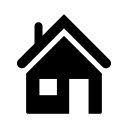 XXXX – XXXX ( nazwa uczelni)
                            ( nazwa kierunku, specjalizacja)
                            ( uzyskany tytuł naukowy )
XXXX – XXXX ( nazwa uczelni)
                            ( nazwa kierunku, specjalizacja)
                            ( uzyskany tytuł naukowy )DOŚWIADCZENIE ZAWODOWEXXXX – XXXX 	- ( stanowisko )
  ( pełna nazwa firmy )
  ( pełnione zadania )
  …………………………………………..
 …………………………………………..

  ( zrealizowane projekty ) 
  …………………………………………..
  …………………………………………..XXXX – XXXX 	- ( stanowisko )
  ( pełna nazwa firmy )
  ( pełnione zadania )
  …………………………………………..
 …………………………………………..

  ( zrealizowane projekty ) 
  …………………………………………..
  …………………………………………..XXXX – XXXX 	- ( stanowisko )
  ( pełna nazwa firmy )
  ( pełnione zadania )
  …………………………………………..
 …………………………………………..

  ( zrealizowane projekty ) 
  …………………………………………..
  …………………………………………..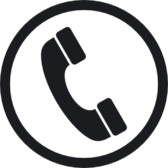 UMIEJĘTNOŚCI………………………………………………………………………………………………………………………………………………………………………………………………………………………………………………………………………………………………………………………………………………………………………………………………………………………………………………………………………………………………………………………………SZKOLENIA I KURSY……………	……………………………………………
 		……………………………………………

……………	……………………………………………
 		……………………………………………

……………	……………………………………………
 		……………………………………………

……………	……………………………………………
 		……………………………………………
JĘZYKI OBCE……………………..	( poziom )…………………….	( poziom )……………………..	( poziom ) ZAINTERESOWANIA……………………………………………………………………………………………………………………………………………………………………………………………………………………………………………………………..
